https://www.ymzmotor.ru/about/Ярославский моторный завод «Автодизель», вакансии для профессии «Слесарь»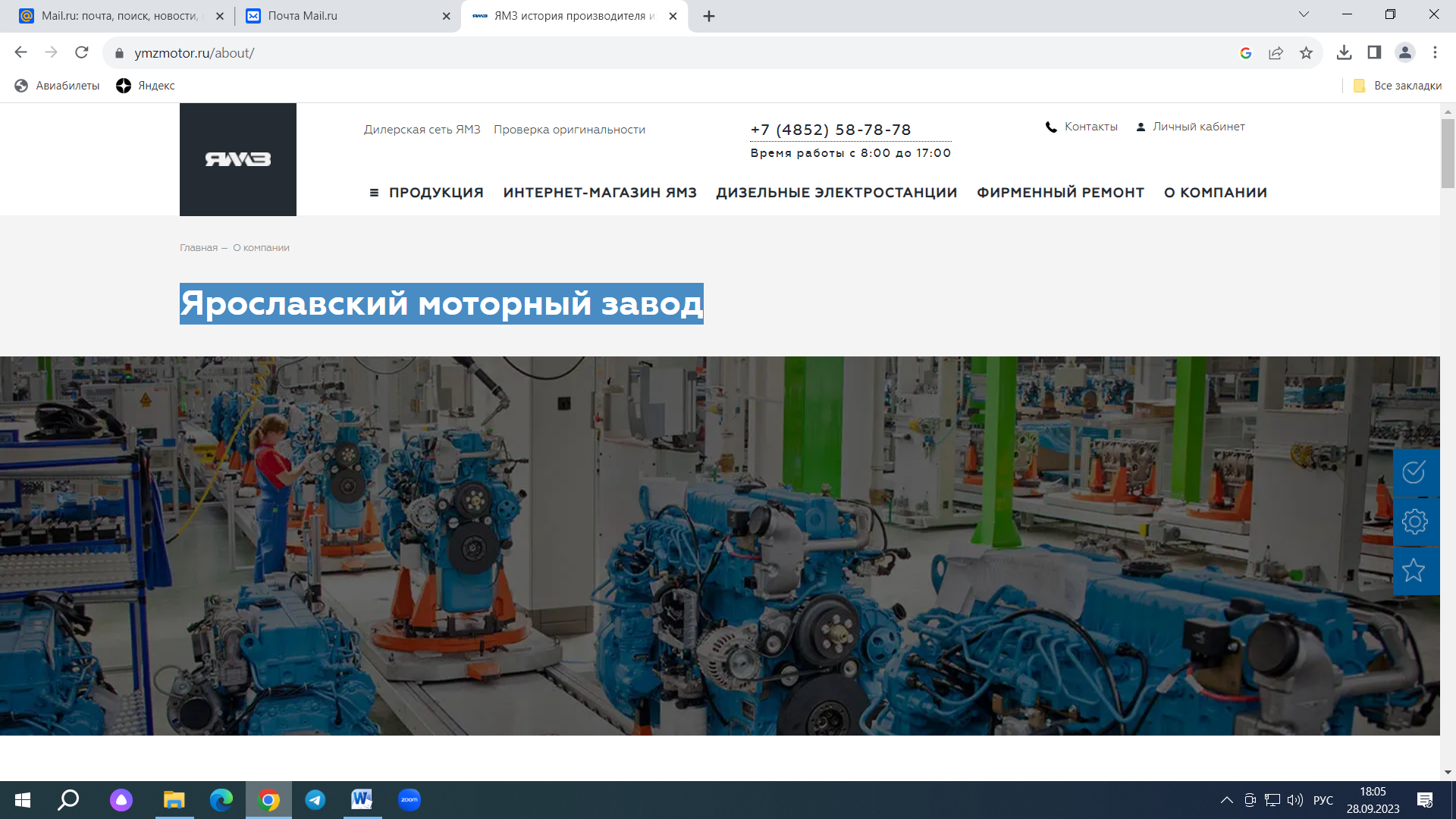 